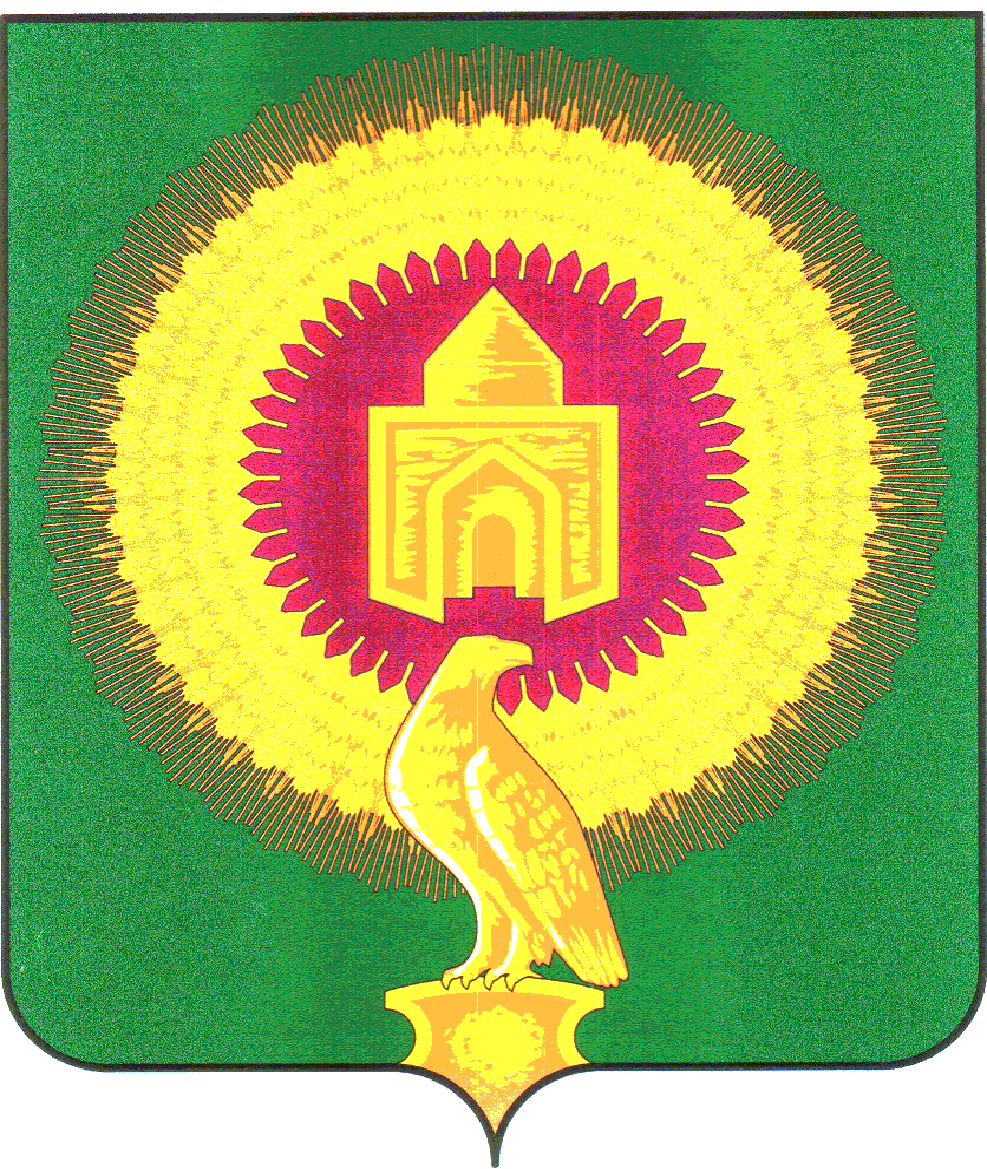 От 23.11.2022г.                                     № 52          Порядка и сроков представления, рассмотрения и оценки предложений граждан, организаций о включении  в муниципальную программу «Формирование современной городской среды» на территории Кулевчинского сельского поселения Варненского муниципального района  на 2018-2024 год наиболее посещаемой муниципальной территории общего пользования и Порядка общественного обсуждения проекта муниципальной программы «Формирование современной городской среды» на территории Кулевчинского сельского поселения Варненского муниципального района на 2018-2024 год           В целях осуществления участия заинтересованных лиц в процессе принятия решений и реализации проектов благоустройства дворовых территорий и муниципальных территорий общего пользования в рамках реализации проекта муниципальной программы «Формирование современной городской среды» на 2018-2024  год, руководствуясь Федеральным законом от 6 октября 2003 года № 131-ФЗ «Об общих принципах организации местного самоуправления в Российской Федерации», Порядком разработки, реализации и оценки эффективности муниципальных программ Варненского муниципального района, утвержденным постановлением администрации Варненского муниципального района от 21.10.2013 года № 947 и Уставом Кулевчинского сельского поселения Варненского муниципального района администрация Постановляет:1. Утвердить Порядок и сроки представления, рассмотрения и оценки предложений граждан, организаций о включении в муниципальную программу «Формирование современной городской среды» на территории Кулевчинского сельского поселения Варненского муниципального района на 2018-2024 год»  наиболее посещаемой муниципальной территории общего пользования (Приложение № 1).2. Утвердить Порядок общественного обсуждения проекта муниципальной программы «Формирование современной городской среды» на территории Кулевчинского сельского поселения Варненского муниципального района на 2018-2024 год» (Приложение № 2).3. Создать общественную комиссию по рассмотрению и оценке предложений заинтересованных лиц о включении наиболее посещаемой территории Кулевчинского сельского поселения Варненского муниципального района в муниципальную программу «Формирование современной городской среды» на территории Кулевчинского сельского поселения Варненского муниципального района на 2018-2024 год и  утвердить ее персональный состав (приложение № 3).4.  Настоящее постановление вступает в силу с момента его подписания.5. Настоящее постановление разместить на официальном сайте Варненского муниципального района.6. Контроль  за выполнением настоящего постановления возложить на  главу Кулевчинского сельского поселения.           ГлаваКулевчинского сельского поселения                                Варненского муниципального районаЧелябинской области                                                                            В.П.Подберезная.Приложение №1к постановлению администрации Кулевчинского сельского поселенияот 23 .11.2022г.  № __52__ПОРЯДОК И СРОКИ представления, рассмотрения и оценки предложений граждан, организаций о включении  в муниципальную программу «Формирование современной городской среды» на территории Кулевчинского сельского поселения Варненского муниципального района на 2018-2024 год» наиболее посещаемой муниципальной территории общего пользования Кулевчинского сельского поселения Варненского муниципального района1. Общие положения1.1. Настоящий Порядок разработан в соответствии Федеральным законом от 06.10.2003 N 131-ФЗ "Об общих принципах организации местного самоуправления в Российской Федерации", решением Собрания депутатов Варненского муниципального района от 28.02.2006 г. № 12 «Положение о порядке организации и проведения публичных слушаний в Варненского муниципальном районе», в целях представления, рассмотрения и оценки предложений граждан, организаций о включении  в муниципальную программу «Формирование современной городской среды» на территории Кулевчинского сельского поселения Варненского муниципального района на 2018-2024 год наиболее посещаемой муниципальной территории общего пользования Кулевчинского сельского поселения.1.2. В обсуждении проекта принимают участие граждане, проживающие на территории Кулевчинского сельского поселения и организации, зарегистрированные на территории Кулевчинского сельского поселения.1.3. Результаты внесенных предложений носят рекомендательный характер.2. Формы участия граждан, организаций в обсуждении2.1. Заявки от граждан, организаций о включении  в муниципальную программу «Формирование современной городской среды» на территории Кулевчинского сельского поселения Варненского муниципального района на 2018-2024 год наиболее посещаемую муниципальную территорию общего пользования Кулевчинского сельского поселения подаются в письменной форме  или в форме электронного обращения, согласно приложению № 1 к настоящему порядку. 3. Порядок  и сроки внесения гражданами, организациями предложений3.1. Представленные для рассмотрения и оценки предложения граждан, организаций о включении  в муниципальную программу «Формирование современной городской среды» на территории Кулевчинского сельского поселения Варненского муниципального района на 2018-2024  год наиболее посещаемой муниципальной территории общего пользования Кулевчинского сельского поселения принимаются в течение 15 календарных дней с момента утверждения настоящего Порядка.3.2. Одновременно с предложениями представляется протокол общего собрания от организации, содержащих дизайн-проект.В дизайн-проект благоустройства наиболее посещаемой муниципальной территории общего пользования включается текстовое и визуальное описание проекта благоустройства, в том числе концепция проекта и перечень (в том числе визуализированный) элементов благоустройства, предполагаемых к размещению на соответствующей территории.3.3. Предложения принимаются администрацией Кулевчинского сельского поселения в рабочие дни с 8.30 часов до 17.30 часов (перерыв с 12.00 ч. до 14.00 ч) по адресу: с.Кулевчи, ул. Завалищина, д.42, приемная Главы Кулевчинского сельского поселения. Телефон для справок: 8(35142) 2-36-92.Порядок рассмотрения предложений граждан, организаций4.1. Для обобщения и оценки предложений граждан, организаций о включении  в муниципальную программу «Формирование современной городской среды» на территории Кулевчинского сельского поселения Варненского муниципального района на 2018-2024 год» наиболее посещаемой муниципальной территории общего пользования Кулевчинского сельского поселения создается общественная комиссия, в состав которой включаются представители администрации  Кулевчинского сельского поселения. 4.2. Предложения граждан, организаций поступающие в общественную комиссию, подлежат обязательной регистрации.4.3. Представленные для рассмотрения и оценки предложения граждан, организаций о включении  в муниципальную программу «Формирование современной городской среды» на территории Кулевчинского сельского поселения Варненского муниципального района на 2018-2024  год» наиболее посещаемой муниципальной территории общего пользования Кулевчинского сельского поселения, поступившие с нарушением порядка, срока и формы подачи предложений, по решению общественной комиссии могут быть оставлены без рассмотрения.4.4. По итогам рассмотрения каждого из поступивших предложений общественная комиссия принимает решение о рекомендации его к принятию либо отклонению.4.5. По окончании принятия представленных для рассмотрения и оценки предложений граждан, организаций о включении  в муниципальную программу «Формирование современной городской среды» на территории Кулевчинского сельского поселения Варненского муниципального района на 2018-2024 год»  наиболее посещаемой муниципальной территории Кулевчинского сельского поселения, общественная комиссия готовит заключение.Заключение содержит следующую информацию:- общее количество поступивших предложений; - количество и содержание поступивших предложений оставленных без рассмотрения;- содержание предложений рекомендуемых к отклонению;- содержание предложений рекомендуемых для одобрения.Представленные для рассмотрения и оценки предложения граждан, организаций о включении  в муниципальную программу «Формирование современной городской среды» на территории Кулевчинского сельского поселения Варненского муниципального района на 2018-2024 год» наиболее посещаемой муниципальной территории общего пользования Кулевчинского сельского поселения по результатам заседания общественной комиссии включаются в проект муниципальной программы «Формирование современной городской среды» на территории Кулевчинского сельского поселения Варненского муниципального района на 2018-2024 год». 4.7. Представители заинтересованных лиц, уполномоченные на представление предложений, согласование дизайн-проекта благоустройства наиболее посещаемой муниципальной территории общего пользования Кулевчинского сельского поселения, а также на участие в контроле, в том числе промежуточном, и приемке работ по благоустройству дворовой территории, вправе участвовать при их рассмотрении в заседаниях общественной комиссии.4.8. По просьбе представителей заинтересованных лиц уполномоченных на представление предложений направивших письменные предложения о включении в муниципальную программу «Формирование современной городской среды» на территории Кулевчинского сельского поселения Варненского муниципального района на 2018-2024 год» наиболее посещаемой муниципальной территории общего пользования Кулевчинского сельского поселения, им в письменной или устной форме сообщается о результатах рассмотрения их предложений.Приложение №1к Порядку представления, рассмотрения и оценки предложений граждан, организаций о включении в муниципальную программу «Формирование современной городской среды» на территории Кулевчинского сельского поселения Варненского муниципального района на 2018-2024  год наиболее посещаемой муниципальной территории общего пользования Кулевчинского сельского поселения ПРЕДЛОЖЕНИЯ
о включении в муниципальную программу «Формирование современной городской среды» на территории Кулевчинского сельского поселения Варненского муниципального района на 2018-2024 год наиболее посещаемой муниципальной территории общего пользования Кулевчинского сельского поселенияФамилия, имя, отчество представителя ___________________________________________Дата и № протокола общего собрания ___________________________________________Адрес ________________________________________________________________________Личная подпись и дата  _________________________________________________Приложение № 2         к Порядку представления, рассмотрения и оценки предложений граждан, организаций о включении в муниципальную программу «Формирование современной городской среды» на территории Кулевчинского сельского поселения Варненского муниципального района на 2018-2024  год наиболее посещаемой муниципальной территории общего пользования Кулевчинского сельского поселения ПРОТОКОЛ № 1Общего собрания участников село ________________                                                                                      «__» _____202_ г.Присутствовали учредители - (100%)Кворум имеется.-ФИО, паспорт серия    №   , выдан   , зарегистрированный по адресу : - ФИО, паспорт серия  выдан ,  зарегистрированный по адресу Повестка дня 1. Рассмотреть и утвердить предложения о включении  в муниципальную программу «Формирование современной городской среды» на территории Кулевчинского сельского поселения Варненского муниципального района на 2018-2024 год наиболее посещаемую муниципальную территорию общего пользования 2. Рассмотреть и утвердить дизайн-проект благоустройства наиболее посещаемой муниципальной территории общего пользования, в который включается текстовое и визуальное описание проекта благоустройства, в том числе концепция проекта и перечень (в том числе визуализированный) элементов благоустройства, предполагаемых к размещению на соответствующей территории.1. По первому вопросу предложено:  утвердить предложения о включении  в муниципальную программу «Формирование современной городской среды» на территории Кулевчинского сельского поселения Варненского муниципального района на 2018-2024 год наиболее посещаемую муниципальную территорию общего пользования Голосовали: «за»                     _________% голосов;                        «против» »           _________% голосов;                       «воздержались» »_________% голосов.Принято решение: утвердить предложения о включении  в муниципальную программу «Формирование современной городской среды» на территории Кулевчинского сельского поселения Варненского муниципального района на 2018-2024 год наиболее посещаемую муниципальную территорию общего пользования 2.По второму вопросу  предложено:  Рассмотреть и утвердить дизайн-проект благоустройства наиболее посещаемой муниципальной территории общего пользования, в который включается текстовое и визуальное описание проекта благоустройства, в том числе концепция проекта и перечень (в том числе визуализированный) элементов благоустройства, предполагаемых к размещению на соответствующей территории.Голосовали: «за»                     _________% голосов;                        «против» »           _________% голосов;                       «воздержались» »_________% голосов.Принято решение: Утвердить дизайн-проект благоустройства наиболее посещаемой муниципальной территории общего пользования, в который включается текстовое и визуальное описание проекта благоустройства, в том числе концепция проекта и перечень (в том числе визуализированный) элементов благоустройства, предполагаемых к размещению на соответствующей территории.Председатель Общего собрания  ___________(ФИО)Секретарь Общего собрания __________(ФИО)Приложение №2к постановлению администрации Кулевчинского сельского поселенияот 23.11.2022г. № _52___ПОРЯДОКобщественного обсуждения проекта муниципальной программы «Формирование современной городской среды» на территории Кулевчинского сельского поселения Кулевчинского муниципального района на 2018-2024 год 1. Общие положения1.1. Настоящий Порядок разработан в соответствии Федеральным законом от 06.10.2003 N 131-ФЗ "Об общих принципах организации местного самоуправления в Российской Федерации", решением Собрания депутатов Варненского муниципального района от 28.02.2006 г. № 12 «Положение о порядке организации и проведения публичных слушаний в Варненского муниципальном районе», в целях общественного обсуждения проекта муниципальной программы «Формирование современной городской среды» на территории Кулевчинского сельского поселения Варненского муниципального района на 2018-2024  год1.2. В обсуждении проекта принимают участие граждане, проживающие на территории Кулевчинского сельского поселения и организации, зарегистрированные на территории поселения.1.3. Результаты внесенных предложений носят рекомендательный характер.2. Формы участия граждан, организаций в обсуждении2.1. Участники общественного обсуждения проекта муниципальной программы «Формирование современной городской среды» на территории Кулевчинского сельского поселения Варненского муниципального района на 2018-2024  год подают свои предложения в письменной форме  или в форме электронного обращения, согласно приложению № 1 к настоящему порядку. 3. Порядок  и сроки внесения гражданами, организациями предложений3.1. Представленные предложения от участников общественного обсуждения проекта муниципальной программы «Формирование современной городской среды» на территории Кулевчинского сельского поселения Варненского муниципального района на 2018-2024 год принимаются после опубликования проекта муниципальной программы «Формирование современной городской среды» на территории Кулевчинского сельского поселения Варненского муниципального района на 2018-2024  год (со сроком обсуждения не менее 30 дней со дня его опубликования).3.2. Предложения принимаются администрацией Кулевчинского сельского поселения в рабочие дни с 8.30 часов до 17.30 часов (перерыв с 12.00 ч. до 14.00 ч) по адресу: с.Кулевчи, ул. Завалищина, д.42, приемная Главы Кулевчинского сельского поселения. Телефон для справок: 8(35142) 2-36-92.Порядок рассмотрения предложений граждан, организаций4.1. Для обобщения и оценки предложений от участников общественного обсуждения проекта муниципальной программы «Формирование современной городской среды» на территории Кулевчинского сельского поселения Варненского муниципального района на 2018-2024 год создается общественная комиссия, в состав которой включаются представители администрации администрации Варненского муниципального района, Кулевчинского сельского поселения. 4.2. Предложения от участников общественного обсуждения проекта муниципальной программы «Формирование современной городской среды» на территории Кулевчинского сельского поселения Варненского муниципального района на 2018-2024  год поступающие в общественную комиссию, подлежат обязательной регистрации.4.3. Представленные для рассмотрения и оценки от участников общественного обсуждения проекта муниципальной программы «Формирование современной городской среды» на территории Кулевчинского сельского поселения Варненского муниципального района на 2018-2024  год, поступившие с нарушением порядка, срока и формы подачи предложений, по решению общественной комиссии могут быть оставлены без рассмотрения.4.4. По итогам рассмотрения каждого из поступивших предложений общественная комиссия принимает решение о рекомендации его к принятию либо отклонению.4.5. По окончании принятия представленных для рассмотрения и оценки предложений от участников общественного обсуждения проекта муниципальной программы «Формирование современной городской среды» на территории Кулевчинского сельского поселения Варненского муниципального района на 2018-2024  год общественная комиссия готовит заключение.Заключение содержит следующую информацию:- общее количество поступивших предложений; - количество и содержание поступивших предложений оставленных без рассмотрения;- содержание предложений рекомендуемых к отклонению;- содержание предложений рекомендуемых для одобрения.Представленные для рассмотрения и оценки предложения от участников общественного обсуждения проекта муниципальной программы «Формирование современной городской среды» на территории Кулевчинского сельского поселения Варненского муниципального района на 2018-2024 год по результатам заседания общественной комиссии включаются в муниципальную программу «Формирование современной городской среды» на территории Кулевчинского сельского поселения Варненского муниципального района на 2018-2024  год».4.7. Представители заинтересованных лиц (инициативная группа) уполномоченные на представление предложений, согласование дизайн-проекта, а также на участие в контроле, в том числе промежуточном, и приемке работ, вправе участвовать при их рассмотрении в заседаниях общественной комиссии.4.8. По просьбе представителей заинтересованных лиц уполномоченных на представление предложений по обсуждению муниципальной программы «Формирование современной городской среды» на территории Кулевчинского сельского поселения Варненского муниципального района на 2018-2024  год, им в письменной или устной форме сообщается о результатах рассмотрения их предложений.Приложение №1общественного обсуждения проекта муниципальной программы «Формирование современной городской среды» на территории Кулевчинского сельского поселения Варненского муниципального района на 2018-2024 годПРЕДЛОЖЕНИЯ
общественного обсуждения проекта муниципальной «Формирование современной городской среды» на территории Кулевчинского сельского поселения Варненского муниципального района на 2018-2024 годФамилия, имя, отчество представителя ___________________________________________Дата и № протокола общего собрания ______________________________________________  Адрес места жительства ____________________________________________________________Личная подпись и дата  ____________________________________________________________Приложение №3к постановлению администрации Кулевчинского сельского поселенияот 23.11.2022г. № _52__СОСТАВобщественной комиссии по рассмотрению и оценке предложений заинтересованных лиц о включении наиболее посещаемой муниципальной территории Кулевчинского сельского поселения в муниципальную программу «Формирование современной городской среды» на территории Кулевчинского сельского поселения Варненского муниципального района на 2018-2024 годПриложение №4к постановлению администрации Кулевчинского сельского поселенияот 23 .11.2022г. № __52_ПОЛОЖЕНИЕобщественной комиссии по рассмотрению и оценке предложений заинтересованных лиц о включении наиболее посещаемой муниципальной территории Кулевчинского сельского поселения в муниципальную программу «Формирование современной городской среды» на территории Кулевчинского сельского поселения Варненского муниципального района на 2018-2024 год            1.1. Комиссия по рассмотрению и оценке предложений заинтересованных лиц о включении наиболее посещаемой муниципальной территории Кулевчинского сельского поселения в муниципальную программу «Формирование современной городской среды» на территории Кулевчинского сельского поселения Варненского муниципального района на 2018-2024  год (далее - Комиссия) создается в целях формирования перечня наиболее посещаемой территории муниципального образования. 1.2. Комиссия осуществляет свою деятельность в соответствии с настоящим Положением. 1.3. Руководство Комиссией осуществляет председатель. 1.4. Комиссия правомочна, если на заседании присутствует более 50 процентов общего числа ее членов. Каждый член Комиссии имеет 1 голос. 1.5. Решения Комиссии принимаются простым большинством голосов членов Комиссии, принявших участие в ее заседании. При равенстве голосов голос председателя Комиссии является решающим. 1.б. Комиссия в соответствии с критериями, определенными Порядком включения наиболее посещаемой муниципальной территории Кулевчинского сельского поселения в муниципальную программу «Формирование современной городской среды» на территории Кулевчинского сельского поселения Варненского муниципального района на 2018-2024 год, осуществляет оценку представленных на рассмотрение заявок. 1.7. Решения Комиссии в день их принятия оформляются протоколом, который подписывают члены Комиссии, принявшие участие в заседании. Указанный протокол составляется в 2 экземплярах, один из которых остается в Комиссии. 1.8. Протокол оценки подписывается всеми членами Комиссии, присутствовавшими на заседании, и размещается на официальном сайте организатора конкурса и в средствах массовой информации в течение трех рабочих дней с момента его подписания. АДМИНИСТРАЦИЯКУЛЕВЧИНСКОГО СЕЛЬСКОГО ПОСЕЛЕНИЯВАРНЕНСКОГО МУНИЦИПАЛЬНОГО РАЙОНАЧЕЛЯБИНСКОЙ ОБЛАСТИПОСТАНОВЛЕНИЕ№п/пАдресный ориентирПредложение по благоустройствуОбоснование1234№п/пАдресный ориентирСодержание предложенияОбоснование1234Подберезная                          Вера Петровна-  Глава Кулевчинского сельского поселения, председатель комиссии -  Глава Кулевчинского сельского поселения, председатель комиссии Члены комиссииЧлены комиссииМешковская                      Наталья Витальевна- ведущий специалист Кулевчинского сельского поселения, заместитель председателя комиссииЕркина Татьяна Владимировна- специалист Кулевчинского сельского поселения